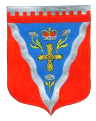 Администрациямуниципального образования Ромашкинское сельское поселениемуниципального образования Приозерский муниципальный район Ленинградской областиР А С П О Р Я Ж Е Н И Еот 23 марта 2017 года                                                                                                    № 10-рВ связи с повышением температуры наружного воздуха, температуры воды на водных объектах, в целях обеспечения безопасности людей на водных объектах, расположенных на территории МО Ромашкинское сельское поселение в соответствии с правилами пользования водными объектами и Федеральным законом от 21 декабря 1994 года № 68-ФЗ «О защите населения и территорий от ЧС природного и техногенного характера»:Запретить  с 24.03.2017 года выезд транспортных средств и выход граждан на лёд акваторий озёр и водоемов МО Ромашкинское сельское поселение в весенний период  2017 года. Ведущему специалисту администрации Караулову А.Б. составить график проведения профилактических рейдов совместно с участковым уполномоченным полиции по предотвращению выхода людей и выезда транспортных средств на ледовое покрытие водоемов.О фактах нарушения данного распоряжения информировать КЧС муниципального образования, в случаях проваливания под лёд граждан незамедлительно информировать спасательные службы.Общему сектору администрации МО Ромашкинское сельское поселение организовать доведение до сведения населения информацию о введенном запрете.Руководителям предприятий и организаций различных форм собственности довести данное распоряжение до работников. Принять меры для предотвращения случаев гибели людей на водоемах в период образования ледостава.Настоящее распоряжение подлежит обязательному опубликованию в газете «Приозерские ведомости» и размещению на сайте муниципального образования.Контроль за исполнением распоряжения возложить на  исполняющего обязанности заместителя главы администрации Руденко И.М.              Глава администрации                                                С.В.ТанковИсп: Караулов А.Б. тел.:  99-515Разослано: дело-2, прокуратура- 1, ГО и ЧС района -1, ГИМС -1, организации -10, администратор сайта-1, СМИ-1«О запрете выхода и выезда граждан на ледовое покрытие водоемов и мерах по предупреждению несчастных случаев на водоемах на территории МО Ромашкинское сельское поселение»